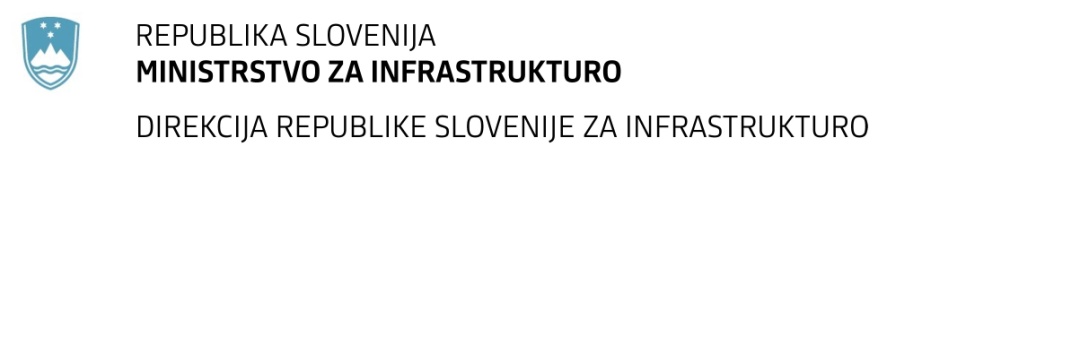     Hajdrihova ulica 2a, 1000 Ljubljana           T: 01 478 80 02	F: 01 478 81 23 	E: gp.drsi@gov.si	www.di.gov.siNAVODILA ZA PRIPRAVO PONUDBENaročnik, Republika Slovenija, Ministrstvo za infrastrukturo, Direkcija Republike Slovenije za infrastrukturo razpisuje javno naročilo:in vabi k oddaji ponudbe, po postopku s pogajanji brez predhodne objave, skladne s temi navodili.NAVODILA ZA PRIPRAVO PONUDBEVsebina1.	OSNOVNI PODATKI O NAROČILU2.	PRAVILA POSLOVANJA2.1	Pravna podlaga2.2	Pomen izrazov v navodilih2.3	Pojasnila in spremembe razpisne dokumentacije2.4	Zaupnost in javnost podatkov2.5     Finančna zavarovanja2.6	Predložitev ponudbe2.7	Odpiranje ponudb2.8	Pregled in presoja ponudb2.9	Pogajanja2.10	Odločitev o oddaji naročila2.11	Pravno varstvo2.12	Sklenitev pogodbe3.	POGOJI IN MERILA ZA IZBIRO PONUDB 3.1	Razlogi za izključitev3.2	Pogoji za sodelovanje3.3	Merila za ocenjevanje ponudbe4.	IZDELAVA PONUDBE4.1	Ponudba4.2	ESPD4.3	Podatki o gospodarskem subjektu in dokazila o usposobljenosti4.4	Ponudbeni predračun4.5	Pooblastilo za pridobitev podatkov iz kazenske evidence1.	OSNOVNI PODATKI O NAROČILU2.	PRAVILA POSLOVANJA2.1	Pravna podlagaNaročilo se oddaja na podlagi veljavnih predpisov, ki urejajo javno naročanje in javne finance v Republiki Sloveniji, ter predpisov s področja predmeta naročila.2.2	Pomen izrazov v navodilihGospodarski subjekt je pravna ali fizična oseba, ki nastopa v ponudbi in prevzema dela, ki so predmet naročila ali ponudniku zagotavlja kapacitete za izvedbo naročila.Ponudnik je gospodarski subjekt (ali skupina takih subjektov), ki odda ponudbo.Izvajalec je ponudnik, s katerim je sklenjena pogodba za izvedbo naročila.Glavni izvajalec je ponudnik, s katerim je sklenjena pogodba za izvedbo naročila, kjer sodelujejo tudi podizvajalci.ESPD je enotni evropski dokument v zvezi z oddajo javnega naročila (79. člen ZJN-3) in predstavlja uradno izjavo gospodarskega subjekta, da ne obstajajo razlogi za njegovo izključitev in da izpolnjuje naročnikove pogoje za sodelovanje.2.3. Pojasnila in spremembe razpisne dokumentacijeVse zahteve za dodatne informacije v zvezi s postopkom se posredujejo preko informacijskega sistema eJN. Zahtevo za pojasnila razpisne dokumentacije mora ponudnik posredovati pravočasno, najkasneje do 22. 3. 2024 do 10. ure, da bo lahko naročnik pripravil in posredoval odgovor najkasneje dne 27. 3. 2024. Pojasnila in spremembe so sestavni del razpisne dokumentacije in jih je treba upoštevati pri pripravi ponudbe.2.4	Zaupnost in javnost podatkovKot zaupen bo varovan le tisti ponudnikov podatek, ki po zakonu velja za osebni podatek, tajni podatek ali za poslovno skrivnost. Poslovna skrivnost mora biti v predloženi dokumentaciji vidno označena kot poslovna skrivnost ter zanjo priložen sklep o določitvi poslovne skrivnosti.2.5     Finančna zavarovanjaFinančna zavarovanja lahko izdajo:banka v državi naročnika alituja banka preko korespondenčne banke v državi naročnika alizavarovalnica v državi naročnika alituja zavarovalnica.2.5.1	Zavarovanje za dobro izvedbo pogodbenih obveznostiIzvajalec je dolžan skladno z določili pogodbe in vzorcem iz razpisne dokumentacije najkasneje v roku 15 delovnih dni po prejemu sklenjene pogodbe izročiti finančno zavarovanje za dobro izvedbo pogodbenih obveznosti v višini 5 % (pet odstotkov) pogodbene vrednosti z DDV v obliki bančne garancije ali kavcijskega zavarovanja, skladno z vzorcem iz razpisne dokumentacije z veljavnostjo najmanj 30 dni po roku za dokončanje vseh pogodbenih obveznosti. Finančno zavarovanje za dobro izvedbo pogodbenih obveznosti naročnik lahko unovči, če izvajalec svojih obveznosti do naročnika ne izpolni skladno s pogodbo ali pa ne dostavi zavarovanja za odpravo napak v garancijskem roku.2.5.2	Zavarovanje za odpravo napak v garancijskem rokuIzvajalec je dolžan naročniku izročiti finančno zavarovanje za odpravo napak v garancijskem roku skladno s pogodbo v višini 5 % (pet odstotkov) pogodbene vrednosti z DDV, ugotovljene na podlagi končne situacije v obliki bančne garancije ali kavcijskega zavarovanja skladno z vzorcem iz razpisne dokumentacije in veljavnostjo še 30 dni po izteku garancijskega roka.Finančno zavarovanje za odpravo napak v garancijskem roku naročnik unovči, če izvajalec ne odpravi napak v roku, določenem s strani naročnika.2.6	Predložitev ponudbePonudbo se predloži v elektronski obliki skladno z Navodili za uporabo informacijskega sistema za uporabo funkcionalnosti elektronske oddaje ponudb e-JN: PONUDNIKI. Navodila za uporabo informacijskega sistema so objavljena na spletnem naslovu https://ejn.gov.si/eJN2, ponudnik pa se mora pred oddajo ponudbe v informacijski sistem e-JN registrirati.Uporabnik ponudnika, ki je v informacijskem sistemu e-JN pooblaščen za oddajanje ponudb, ponudbo odda s klikom na gumb »Oddaj«. Informacijski sistem e-JN ob oddaji ponudb zabeleži identiteto uporabnika in čas oddaje ponudbe. Uporabnik z dejanjem oddaje ponudbe izkaže in izjavi voljo v imenu ponudnika oddati zavezujočo ponudbo (18. člen Obligacijskega zakonika). Z oddajo ponudbe je le-ta zavezujoča za čas, naveden v ponudbi, razen če jo uporabnik ponudnika umakne ali spremeni pred potekom roka za oddajo ponudb.Uspešno oddana ponudba v informacijskem sistemu e-JN dobi status »ODDANA«. Oddano ponudbo lahko do roka za oddajo ponudb ponudnik umakne in predloži drugo. Po preteku roka za oddajo ponudb ponudbe ni več mogoče oddati ali umakniti.V primeru, da sistem e-JN ne deluje na način, ki omogoča oddajo ponudbe, bo naročnik podaljšal rok za oddajo in odpiranje ponudb za najmanj pet delovnih dni, če so izpolnjeni vsi naslednji pogoji:sistem e-JN ne deluje v zadnjih 60 minutah pred iztekom roka, ki je določen za oddajo ponudb,ponudnik naročnika o tem nemudoma obvesti na: jn.drsi_zi@gov.si, vendar najpozneje v roku 30 minut po roku za oddajo ponudb,upravitelj elektronskega komunikacijskega sredstva, ki ga uporablja naročnik, nedelovanje potrdi naročniku,ponudniku ni uspelo oddati ponudbe,odpiranje prejetih ponudb se še ni izvedlo.2.7	Odpiranje ponudbV informacijskem sistemu e-JN odpiranje ponudbe poteka avtomatično. Ob uri, določeni za odpiranje ponudb, sistem omogoči dostop do podatkov o ponudniku in do podatkov, navedenih v »razdelku predračun«. Naročniku in ponudniku so ti podatki na razpolago v dokumentu »Zapisnik o odpiranju ponudb«. 2.8	Pregled in presoja ponudbeGlede predloženih listin v ponudbi in navedb (izjav) se v okviru zakonskih določb od ponudnika lahko zahteva dopolnitve, popravke ali spremembe, pojasnila, dodatna (stvarna) dokazila in odpravo računskih napak.Gospodarski subjekt se izključi, če se v roku, ki ga je določil naročnik, ne odzove ali če naročnik ugotovi, da je ponudba nedopustna.Ponudba se lahko zavrne kot nedopustno, če se izkaže, da je ponudnik samovoljno spremenil naročnikovo specifikacijo naročila.V primeru utemeljenega suma, da je gospodarski subjekt predložil neresnično izjavo ali ponarejeno oziroma spremenjeno listino kot pravo, bo naročnik Državni revizijski komisiji za revizijo postopkov oddaje javnih naročil skladno z zakonom podal predlog za uvedbo postopka o prekršku.2.9	PogajanjaČe pri ponudniku ne obstajajo razlogi za izključitev, izpolnjuje pogoje za sodelovanje in njegova ponudba po vsebini ustreza potrebam in zahtevam naročnika, bo povabljen na pogajanja o ponudbi. Naročnik se bo s ponudnikom pogajal glede ponudbene cene. O datumu pogajanj bo naročnik obvestil ponudnika preko informacijskega sistema e-JN.Izhodišče za pogajanje predstavlja ponudbena cena, kot je razvidna iz obrazca »Ponudba«. Naročnik se bo s ponudniki pogajal glede ponudbene cene, pri čemer ponudbena cena, dosežena na pogajanjih ne sme presegati vrednosti iz prvotno oddane ponudbe.V kolikor se ponudnik ne udeleži pogajanj in/oziroma ne odda končne ponudbe elektronsko, bo naročnik štel, da ponudnik vztraja pri prvotni ponudbi. Pogajanja se zaključijo po enem krogu pisnih pogajanj. 2.10	Odločitev o oddaji naročilaNaročnik sprejme odločitev o oddaji naročila in jo objavi na portalu javnih naročil. Po sprejemu odločitve o oddaji naročila lahko naročnik iz razlogov in na način, kot je določeno z zakonom odstopi od sklenitve pogodbe oziroma izvedbe javnega naročila.2.11	Pravno varstvoPonudniku je pravno varstvo zagotovljeno po Zakonu o pravnem varstvu v postopkih javnega naročanja.2.12	Sklenitev pogodbeIzbrani ponudnik je dolžan najkasneje v osmih (8) dneh po prejemu pogodbe v podpis naročniku vrniti podpisano pogodbo, sicer naročnik lahko sklepa, da ponudnik od podpisa pogodbe odstopa. Pogodba je sklenjena, ko jo podpišejo vse pogodbene stranke (pri skupni ponudbi tudi vsi partnerji oz. vodilni partner po pooblastilu) in postane veljavna pod pogojem, da izbrani ponudnik predloži finančno zavarovanje za dobro izvedbo pogodbenih obveznosti. Izbrani ponudnik mora skladno s 14. členom Zakona o integriteti in preprečevanju korupcije, na podlagi poziva, naročniku posredovati podatke o:svojih ustanoviteljih, družbenikih, vključno s tihimi družbeniki, delničarjih, komanditistih ali drugih lastnikih in podatke o lastniških deležih navedenih oseb,gospodarskih subjektih, za katere se glede na določbe zakona, ki ureja gospodarske družbe, šteje, da so z njim povezane družbe.Če se izkaže, da je ponudnik predložil lažno izjavo oziroma dal neresnične podatke o navedenih dejstvih, ima to za posledico ničnost pogodbe.3	POGOJI IN MERILA ZA IZBOR PONUDB3.1	Razlogi za izključitev3.1.1	Gospodarskemu subjektu ali osebi, ki je članica upravnega, vodstvenega ali nadzornega organa tega gospodarskega subjekta ali ki ima pooblastilo za njegovo zastopanje ali odločanje ali nadzor v njem je bila izrečena pravnomočna sodba za kazniva dejanja iz 1. odstavka 75. člena Zakona o javnem naročanju (ZJN-3) ali za primerljiva kazniva dejanja, ki so jih izrekla tuja sodišča.3.1.2 	Gospodarski subjekt je na dan, ko poteče rok za oddajo ponudb, izločen iz postopkov oddaje javnih naročil zaradi uvrstitve v evidenco gospodarskih subjektov z izrečenimi stranskimi sankcijami izločitve iz postopkov javnega naročanja.3.1.3	Gospodarski subjekt ne izpolnjuje obveznih dajatev in drugih denarnih nedavčnih obveznosti v skladu z zakonom, ki ureja finančno upravo, ki jih pobira davčni organ v skladu s predpisi države, v kateri ima sedež, ali predpisi države naročnika. Šteje se, da gospodarski subjekt ne izpolnjuje obveznosti iz prejšnjega stavka, če vrednost teh neplačanih zapadlih obveznosti na dan roka za oddajo ponudbe znaša 50 EUR ali več ali če na dan roka za oddajo ponudbe ni imel predloženih vseh obračunov davčnih odtegljajev za dohodke iz delovnega razmerja za obdobje zadnjih petih let do roka za oddajo ponudbe.3.1.4	Gospodarskemu subjektu je v zadnjih treh letih pred potekom roka za oddajo ponudb  pristojni organ Republike Slovenije ali druge države članice ali tretje države ugotovil najmanj dve kršitvi v zvezi s plačilom za delo, delovnim časom, počitki, opravljanjem dela na podlagi pogodb civilnega prava kljub obstoju elementov delovnega razmerja ali v zvezi z zaposlovanjem na črno, za kateri mu je bila vsaj z eno pravnomočno odločitvijo izrečena globa za prekršek.3.1.5  Nad gospodarskim subjektom se je začel postopek zaradi insolventnosti ali prisilnega prenehanja po zakonu, ki ureja postopek zaradi insolventnosti in prisilnega prenehanja, in postopek likvidacije po zakonu, ki ureja gospodarske družbe, in njegovih sredstev ali poslovanje upravlja upravitelj ali sodišče, in so njegove poslovne dejavnosti začasno ustavljene, in če je v skladu s predpisi druge države nad njim začet postopek ali pa je nastal položaj z enakimi pravnimi posledicami.3.1.6.   V skladu z določilom prvega odstavka 5k člena UREDBE SVETA (EU) 2022/576 z dne 8.             aprila 2022 o spremembi Uredbe (EU) št. 833/2014 o omejevalnih ukrepih zaradi             delovanja Rusije, ki povzroča destabilizacijo razmer v Ukrajini, je prepovedano                dodeljevanje ali nadaljnje izvajanje kakršnih koli javnih naročil ali koncesijskih pogodb:a)	ruskim državljanom ali fizičnim ali pravnim osebam, subjektom ali organom s sedežem v Rusiji;b)	pravnim osebam, subjektom ali organom, katerih več kot 50-odstotni delež je v neposredni ali posredni lasti subjekta iz točke (a) tega odstavka, alic)	fizičnim ali pravnim osebam, subjektom ali organom, ki delujejo v imenu ali po navodilih subjekta iz točke (a) ali (b) tega odstavka,d)	vključno s podizvajalci, dobavitelji ali subjekti, katerih zmogljivosti se uporabljajo v smislu direktiv o javnem naročanju, če predstavljajo več kot 10 % vrednosti naročila.opombe:	Razlogi za izključitev veljajo za vsak gospodarski subjekt (ponudnik, partner, podizvajalec), ki nastopa v ponudbi oziroma sodeluje pri izvedbi naročila.dokazilo: izpolnjen ESPD za vsak gospodarski subjekt, ki nastopa v ponudbi           dokazilo za točko 3.1.:                Za navedbe, ki jih ni možno ali jih naročnik ne uspe preveriti v uradnih evidencah državnih organov ali organov lokalnih skupnosti, si naročnik pridržuje pravico, da zahteva dodatne informacije ali (stvarna) dokazila o izpolnjevanju pogojev ali izjave podane pred pravosodnim ali upravnim organom, notarjem ali pristojnim organom poklicnih ali gospodarskih subjektov v državi, kjer ima gospodarski subjekt svoj sedež in po potrebi zahteva pooblastilo za pridobitev določenih podatkov.               Zaželeno je, da ponudniki že v ponudbi predložijo potrdila o nekaznovanosti za pravne in fizične osebe, ki niso starejša od 4 mesecev šteto od roka za oddajo ponudbe.dokazilo za točko 3.1.6.: izjava gospodarskega subjekta, skladna s predlogo. 3.2 Pogoji za sodelovanje 3.2.1	Ustreznost za opravljanje poklicne dejavnosti 	Gospodarski subjekt je registriran za opravljanje dejavnosti, ki je predmet naročila in jo prevzema v ponudbi.dokazilo:	izpolnjen ESPD za vsak gospodarski subjekt, ki nastopa v ponudbi 3.2.2	Ekonomsko-finančna sposobnost	Gospodarski subjekt na dan roka za oddajo ponudbe nima blokiranega nobenega transakcijskega računa.dokazilo:	ESPD za vsak gospodarski subjekt, ki nastopa v ponudbi, izpolnjen v razdelku B: Ekonomski in finančni položaj, »Druge ekonomske in finančne zahteve«, z izjavoopomba:	Naročnik si pridržuje pravico, da navedbe preveri ter zahteva listino BON2 ali drugo enakovredno dokazilo, oziroma potrdilo ponudnikove poslovne banke, iz katerega je razvidno izpolnjevanje tega pogoja.3.2.3	Tehnična in strokovna sposobnost3.2.3.1 Ponudnik mora zagotoviti strokovno usposobljen kader za kakovostno izvedbo celotnega naročila v predvidenem roku, skladno z zahtevami iz razpisne dokumentacije (Specifikacija naročila), pravili stroke ter določili predpisov in standardov s področja predmeta. Zahteve za delovno skupino v sestavi:Dokazilo:	obrazec Seznam kadrov, skladen s predlogo. Opomba:	Zaželeno je, da ponudnik že v ponudbi predloži referenčna potrdila, potrjena s strani naročnikov referenčnih del za opravljena referenčna dela kadrov. V primeru, ko je naročnik referenčnih del isti, kot naročnik tega javnega naročila ni treba predložiti potrjenih referenčnih potrdil s strani naročnika. Naročnik si pridržuje pravico navedbe preveriti ter od ponudnika zahtevati dokazila, da ima zagotovljene potrebne tehnične zmogljivosti in ustrezno delovno skupino za izvedbo naročila.Referenčna dela morajo biti zaključena. Kot zaključeno referenčno delo bo naročnik štel, da je za opravljeno delo izdano obratovalno dovoljenje ali uporabno dovoljenje ali izdano potrdilo o izvedbi del.Ponudnik lahko glede pogojev v zvezi s kadrovsko sposobnostjo uporabi kadrovske zmogljivosti drugih subjektov pod pogojem, da bodo slednji izvajali storitve, za katere se zahtevajo te zmogljivosti. Tak subjekt mora biti priglašen kot podizvajalec, razen če nastopa kot partner v skupni ponudbi.3.2.4    Ponudnik je imetnik izključnih pravic, vključno s pravicami intelektualne lastnine na signalnovarnostni napravi na železniški postaji Litija.	   Dokazilo: Izjava, skladna s predlogo. 3.3	Merila za izbiro najugodnejše ponudbeMerilo za ocenjevanje ponudbe je primerna in sprejemljiva ponudbena cena z DDV.4.	IZDELAVA PONUDBE	Ponudbena dokumentacijaPonudbena dokumentacija mora biti napisana v slovenskem jeziku ter izdelana skladno z zahtevami in predlogami iz razpisne dokumentacije. Sestavljajo jo naslednje listine:PonudbaESPD Podatki o gospodarskem subjektu in dokazila o usposobljenostiPotrdila iz kazenske evidence ali pooblastilo za pridobitev podatkov iz kazenske evidenceListine se izpolnijo, podpišejo in žigosajo, kjer je to določeno. Zložijo se po gornjem zaporedju, skenirajo ter predloži v elektronski obliki (»pdf« format).  Navedbe v listinah morajo izkazovati aktualna in resnična stanja ter morajo biti dokazljive. Če izvajalec kakršno koli dokumentacijo, ki se nanaša na izpolnjevanje pogojev, predloži v tujem jeziku, mora biti ta dokumentacija hkrati prevedena v slovenski jezik. Ponudnik jamči za ustreznost prevoda. V primeru nesoglasij med originalno različico dokumenta in slovenskim prevodom se upošteva dokument (prevod) v slovenskem jeziku.4.1	PonudbaV listini »Ponudba« morajo biti navedeni vsi zahtevani podatki, pri čemer morajo biti izpolnjene naslednje zahteve: V ponudbeni ceni morajo biti zajeti vsi stroški in dajatve, povezane z izvedbo naročila, vključno z davkom na dodano vrednost (DDV). Poleg ponudbene cene (brez DDV), mora biti naveden znesek davka (DDV) in skupna predračunska vrednost (z DDV). Kadar je zaradi specifične situacije (npr. ponudnik iz tujine) ponudbena cena podana zgolj brez DDV, bo naročnik k tej ceni, kot samoobdavčitev, prištel vrednost DDV. Vse vrednosti morajo biti v valuti EUR. Popusti na predračunske vrednosti niso dopustni. Vse vrednosti morajo biti v valuti EUR. Ponudba mora veljati za celotno naročilo.Ponudba mora veljati najmanj do 30.8.2024.Ponudbeni rok za izvedbo naročila ne sme presegati razpisanega.Listina se priloži kot dokument v digitalnem formatu (PDF) v razdelek »predračun«.Pri oblikovanju ponudbene cene se upošteva, da je ponudnik pred pošiljanjem svoje ponudbe obiskal in natančno pregledal gradbišče in okolico, da se je predhodno seznanil z vsemi relevantnimi podatki, da se je seznanil z obstoječimi cestami in ostalimi prometnimi potmi, da je spoznal vse bistvene elemente, ki lahko vplivajo na organizacijo gradbišča (faznost del), da je preizkusil in kontroliral vse obstoječe vire za oskrbo z materialom ter vse ostale okoliščine, ki lahko vplivajo na izvedbo del, da se je seznanil z vsemi predpisi in zakoni glede plačila taks, davkov in drugih dajatev v Republiki Sloveniji, da je v celoti preučil dokumentacijo o oddaji del, da je prišel do vseh potrebnih podatkov, ki vplivajo na izvedbo del, ter da je na podlagi vsega tega tudi oddal svojo ponudbo.Cena v ponudbi mora biti izražena v EUR brez DDV in mora vključevati vse stroške izvajalca, ki so potrebni za izvedbo naročila (davki, morebitne carine, transportni in zavarovalni stroški, organizacija gradbišča, skladiščenje, prevozi oseb, materiala in opreme, potni stroški, dnevnice, terenski dodatek, stroški preskrbe in nastanitve delavcev, kilometrina, testiranja na sedežu ponudnika, naročnika ali pri zunanjih izvajalcih, morebitna dovoljenja, takse, prevajanje, svetovanja, materiali, predelave in podobno). Naročnik naknadno ne bo priznaval nobenih stroškov, ki niso zajeti v ponudbeno ceno.Dela, ki v specifikacijah niso posebej navedena, pa jih ponudnik mora izvesti za izpolnitev pogodbenih obveznosti in zagotovitev zahtevane funkcionalnosti, ponudnik ovrednoti in upošteva v ponudbeni ceni.Glede stroškov izvajanja čuvajske službe, stroškov upravljavca ter ovir v prometu morajo ponudniki upoštevati naslednja dejstva: vse stroške vezane na zagotavljanje čuvajske službe mora, skladno s svojim planom dinamike napredovanja del ter skladno z veljavno zakonodajo, ponudnik oceniti sam in zajeti v ponudbi;naročnik bo sklenil posebno pogodbo z upravljavcem, in sicer za izvajanje organizacijskih ukrepov in sodelovanje v času gradnje, načrtovanja in izvajanja zapor, kot tudi stroške upravljavca javne železniške infrastrukture zaradi ovir v prometu. Stroške upravljavca plača naročnik za vsako storitev samo enkrat - prvič. Izbrani ponudnik bo dolžan kriti vse stroške za ponovne aktivnosti upravljavca, ki so potrebne zaradi krivde izbranega ponudnika (ponovni tehnični pregled, sodelovanje pri odpravi pomanjkljivosti in podobno …).V ponudbeni ceni mora ponudnik zajeti tudi: 	stroške izvedbe ukrepov v skladu z Zakonom o varnosti v železniškem prometu in drugih veljavnih področnih predpisov;stroške pridobitve vseh potrebnih dovoljenj skladno z veljavnimi področnimi zakonskimi in podzakonskimi predpisi (kot npr. Pravilnik o notranjem redu na železnici). Izbrani izvajalec oziroma vsak gospodarski subjekt, ki bo sodeloval pri izvedbi del mora pred pričetkom izvedbe del pridobiti za svoje delavce, ki bodo izvajali dela, Dovoljenje za opravljanje dela na železniškem območju in Dovoljenje za vstop v tehnične prostore upravljavca, ter nasloviti na pooblaščenega upravljavca Zahtevo za izdajo dovoljenja za opravljanje dela na železniškem območju;stroške, vezane na izpolnjevanje okoljskih zahtev;stroške za zaščito okolja v skladu z zakonodajo in podzakonskimi akti, prostorskimi plani; stroške del in storitev, ki izhajajo iz zahtev soglasij in projektnih pogojev pristojnih mnenjedajalcev;stroške izvajalca za usklajevanje rešitev v enotnem elaboratu tehnologije železniškega prometa z ustreznimi službami Upravljavca ter stroške pridobitve njihovega soglasja na elaborat;stroške, nastale v zvezi z zahtevami predpisov o varstvu pri delu;stroške za pripravo, označevanje in zavarovanje gradbišča;stroške za vse ukrepe, ki so potrebni za brezhiben potek organizacije dela;stroške izvedbe in vzdrževanja dostopnih in gradbiščnih poti (vključno s stroški pridobitve vseh potrebnih soglasij in dovoljenj) ter stroške začasne uporabe zemljišč za dostopne poti, vključno s stroški povrnitve zemljišč in obstoječih poti oziroma cest v prvotno stanje po končani gradnji;stroške, ki bi morebiti nastali iz pogodbene obveznosti sodelovanja z drugimi izvajalci na gradbišču;stroške prestavitev in ureditev komunalno-energetske infrastrukture in naprav (NN, SN in VN vodi, vodovod, TK vodi, javna razsvetljava, javna kanalizacija….), če bo ponudnik zaradi svojih potreb začasno prestavljal ali kakorkoli drugače poškodoval obstoječo ter začasno postavljeno komunalno-energetsko infrastrukturo in naprave, kar vključuje vse stroške izvedenih meritev, pregledov, preizkusov, posnetkov in pridobivanja ustreznih potrdil, atestov in certifikatov ter vse stroške priprave in transporta materiala za kompletno izvedene prestavitve in ureditve komunalno-energetske infrastrukture in naprav, kakor tudi vse stroške ogledov, zakoličb in nadzora pristojnih upravljavcev posameznih vodov;stroške zavarovanja in varovanja gradbenih jam oziroma prostora celotnega gradbišča pred dotoki vode (črpanje, odvodnjavanje);stroške čiščenja terena, odstranitev ovir, urejanje terena in vrnitev v prvotno stanje;stroške pridobivanja ustreznih soglasij in dovoljenj, kot tudi vsi stroški izdelave in vzdrževanja prometnih zapor, obvozov, gradbenih in drugih priključkov ter drugih ukrepov za normalno odvijanje prometa;stroške izvedbe vseh izvajalčevih tekočih kontrol kvalitete, vključno z vmesnimi in končnimi poročili, vse v smislu dokazovanja kvalitete izvedenih del;stroške preiskav za pridobitev atestov, preskušanje in za preiskave tehnologije;vse stroške izdelave zahtevanih vzorcev;prevozne stroške in stroške bivanja prevzemnih organov za prevzem in testiranje v proizvodnih obratih proizvajalca;stroške dobave in vgradnje materiala, naprav in opreme, pritrdilnega in drobnega materiala, ki so potrebni za izvedbo del skladno z razpisno in projektno dokumentacijo;stroške pakiranja in dostave demontiranih materialov in opreme v skladišče naročnika;stroške pri rušenju, rezkanju in deponiranju gradbenega materiala, pri čemer mora ponudnik upoštevati določila veljavnih področnih predpisov, in sicer Uredbe o ravnanju z odpadki, ki nastanejo pri gradbenih delih, Uredbe o ravnanju z odpadki, ki vsebujejo azbest ter Uredbe o odpadkih in stroške povezane s tem prav tako tudi stroške za izdelavo poročila o ravnanju z odpadki, po zaključku del je izvajalec dolžan naročniku predložiti vso dokumentacijo, iz katere je razvidno ravnanje z gradbenimi odpadki skladno z zakonodajo (evidenčni listi,…);stroške vmesnih in končnih čiščenj;stroške dobave in montaže z vsemi zunanjimi in notranjimi transporti;stroške odprave poškodb in vse stroške nastale zaradi poškodb kablov oziroma SV in TK naprav med izvajanjem del, za katere je izvajalec vedel oz. bi moral vedeti (npr. dodatna zasedba delovnih mest Upravljavca, intervencije vzdrževalcev, …);stroške ukrepov, ki jih bo v času gradnje izvajal za vzdrževanje infrastrukture, ki jo bo uporabljal. Izvajalec je dolžan pred začetkom izvajanja del v sodelovanju s pooblaščenimi predstavniki upravljavcev in pod nadzorom inženirja pripraviti posnetek stanja obstoječe infrastrukture, ki jo bo uporabljal med gradnjo in v posebnem elaboratu predstaviti ukrepe;vse stroške zagotovitve vseh pogojev, potrebnih za nemoteno izvedbo razpisanih del.Za vse stroške, ki glede na izkušnje izvajalca, niso zajeti v zgoraj navedenem besedilu in jih je treba vključiti v ponudbeno ceno, mora izvajalec v fazi ponudbe z vprašanji preveriti, ali jih ni treba vkalkulirati v ponudbeno ceno. Sicer velja, da so vsi stroški za popolno dokončanje projekta zajeti v ponudbeni ceni.4.2	ESPDVsak gospodarski subjekt, ki nastopa v ponudbi (ponudnik, partner, podizvajalec ali drugi subjekt, na katerega zmogljivosti se ponudnik sklicuje) mora predložiti izpolnjen ESPD.Ponudnik, ki v sistemu e-JN oddaja ponudbo, naloži v razdelek »ESPD - ponudnik« podpisan ESPD v .pdf obliki ali elektronsko podpisan ESPD v .xml obliki ali nepodpisan ESPD v .xml obliki, pri čemer se v slednjem primeru v skladu Splošnimi pogoji uporabe informacijskega sistema e-JN šteje, da je oddan pravno zavezujoč dokument, ki ima enako veljavnost kot podpisan.Za ostale sodelujoče ponudnik v razdelek »ESPD – ostali sodelujoči« priloži podpisane ESPD v pdf. obliki, ali v elektronski obliki podpisan xml.4.3	Podatki o gospodarskem subjektu in dokazila o usposobljenostiGospodarski subjekt lahko v ponudbi nastopa kot samostojni ponudnik, kot glavni izvajalec, kot vodilni partner v skupni ponudbi, kot partner v skupni ponudbi, kot podizvajalec.V listini »Podatki o gospodarskem subjektu« mora vsak navesti, katera dela prevzema in njihovo vrednost. Izpolnjena in podpisana dokazila o zahtevani usposobljenosti ter podatke o gospodarskem subjektu se priloži kot »pdf« dokumente v razdelek »druge priloge«.4.4	Potrdila iz kazenske evidence V ponudbi je zaželeno, da se predloži potrdila o nekaznovanosti oz. izpolnjeno in podpisano pooblastilo naročniku (skladno s predlogo »Pooblastilo za pridobitev podatkov iz kazenske evidence«) za pridobitev potrdila, da gospodarski subjekt ali oseba, ki je članica upravnega, vodstvenega ali nadzornega organa tega gospodarskega subjekta ali ki ima pooblastilo za njegovo zastopanje ali odločanje ali nadzor v njem ni bil pravnomočno obsojen zaradi kaznivih dejanj iz 1. odstavka 75. člena Zakona o javnem naročanju (ZJN-3). Potrdila ne smejo biti starejša več kot 4 mesece od roka za oddajo ponudb.Skenirana potrdila oziroma izpolnjeno in podpisano pooblastilo se priloži v elektronski obliki kot »pdf« dokument v razdelek »druge priloge«.PONUDBAPonudbena cenaPonudbena cena vključuje vse stroške in dajatve v zvezi z izvedbo naročila.Ponudba velja za celotno naročilo in najmanj do 30. 8. 2024Z razpisno dokumentacijo smo seznanjeni in se z njo v celoti strinjamo.PODATKI O GOSPODARSKEM SUBJEKTUOsebni podatki:Priloga: Zahteva za naročnikovo neposredno plačilo terjatve podizvajalca do ponudnika(priloži se le, kadar podizvajalec zahteva naročnikovo neposredno plačilo)SEZNAM KLJUČNIH KADROVIzjavljamo, da:- so navedeni podatki resnični;- kader izpolnjuje predpisane pogoje za vpis v imenik pooblaščenih inženirjev z aktivnim poklicnim nazivom pristojne poklicne zbornice IZS. Če bomo izbrani, bomo v roku 15 delovnih dni od prejema poziva k podpisu pogodbe o izvedbi predmetnega javnega naročila izkazali vpis v imenik po veljavni gradbeni zakonodaji za vse ključne kadre za katere je tako določeno v razpisni dokumentaciji in jih predložil v kopiji naročniku; **Izjava velja v primeru, ko zahtevani kadri ob oddaji ponudbe še niso vpisani v imenik IZS, izpolnjujejo pa pogoje za vpis.Glava s podatki o garantu (banki/zavarovalnici) ali SWIFT ključZa: Republika Slovenija, Ministrstvo za infrastrukturo, Direkcija Republike Slovenije za infrastrukturo, Hajdrihova ulica 2a, 1000 Ljubljana Datum:       (vpiše se datum izdaje)VRSTA ZAVAROVANJA:       (vpiše se vrsta zavarovanja: bančna garancija/kavcijsko zavarovanje)ŠTEVILKA:       (vpiše se številka zavarovanja)GARANT:       (vpiše se ime in naslov banke/zavarovalnice v kraju izdaje)NAROČNIK:       (vpišeta se ime in naslov naročnika zavarovanja, tj. v postopku javnega naročanja izbranega ponudnika)UPRAVIČENEC: Republika Slovenija, Ministrstvo za infrastrukturo, Direkcija Republike Slovenije za infrastrukturo, Hajdrihova ulica 2a, 1000 LjubljanaOSNOVNI POSEL: obveznost naročnika zavarovanja iz pogodbe št.       z dne       (vpišeta se št. in datum pogodbe o izvedbi javnega naročila), katere predmet je: »Preureditev obstoječih signalnovarnostnih naprav v okviru ureditve železniške postaje Litija«ZNESEK V EUR:       (vpiše se najvišji znesek s številko in besedo)LISTINE, KI JIH JE POLEG IZJAVE TREBA PRILOŽITI ZAHTEVI ZA PLAČILO IN SE IZRECNO ZAHTEVAJO V SPODNJEM BESEDILU:       (nobena)JEZIK V ZAHTEVANIH LISTINAH: slovenskiOBLIKA PREDLOŽITVE: v papirni obliki s priporočeno pošto ali katero koli obliko hitre pošte ali osebno ali v elektronski obliki po SWIFT sistemu na naslov       (navede se SWIFT naslova garanta)KRAJ PREDLOŽITVE:       (garant vpiše naslov podružnice, kjer se opravi predložitev papirnih listin, ali elektronski naslov za predložitev v elektronski obliki, kot na primer garantov SWIFT naslov)Ne glede na naslov podružnice, ki jo je vpisal garant, se predložitev papirnih listin lahko opravi v katerikoli podružnici garanta na območju Republike Slovenije. DATUM VELJAVNOSTI: DD. MM. LLLL (vpiše se datum zapadlosti zavarovanja)STRANKA, KI MORA PLAČATI STROŠKE:       (vpiše se ime naročnika zavarovanja, tj. v postopku javnega naročanja izbranega ponudnika)Kot garant se s tem zavarovanjem nepreklicno zavezujemo, da bomo upravičencu izplačali katerikoli znesek do višine zneska zavarovanja, ko upravičenec predloži ustrezno zahtevo za plačilo v zgoraj navedeni obliki predložitve, podpisano s strani pooblaščenega(-ih) podpisnika(-ov), skupaj z drugimi listinami, če so zgoraj naštete, ter v vsakem primeru skupaj z izjavo upravičenca, ki je bodisi vključena v samo besedilo zahteve za plačilo bodisi na ločeni podpisani listini, ki je priložena zahtevi za plačilo ali se nanjo sklicuje, in v kateri je navedeno, v kakšnem smislu naročnik zavarovanja ni izpolnil svojih obveznosti iz osnovnega posla.Katero koli zahtevo za plačilo po tem zavarovanju moramo prejeti na datum veljavnosti zavarovanja ali pred njim v zgoraj navedenem kraju predložitve.Morebitne spore v zvezi s tem zavarovanjem rešuje stvarno pristojno sodišče v Ljubljani po slovenskem pravu.Za to zavarovanje veljajo Enotna pravila za garancije na poziv (EPGP) revizija iz leta 2010, izdana pri MTZ pod št. 758.garant(žig in podpis)Glava s podatki o garantu (banki/zavarovalnici) ali SWIFT ključZa: Republika Slovenija, Ministrstvo za infrastrukturo, Direkcija Republike Slovenije za infrastrukturo, Hajdrihova ulica 2a, 1000 LjubljanaDatum:       (vpiše se datum izdaje)VRSTA:       vpiše se vrsta zavarovanja: bančna garancija/kavcijsko zavarovanje)ŠTEVILKA:       (vpiše se številka bančne garancije/kavcijskega zavarovanja )GARANT:       (vpišeta se ime in naslov banke/zavarovalnice v kraju izdaje)NAROČNIK:       (vpiše se ime in naslov naročnika finančnega zavarovanja 
, tj. v postopku javnega naročanja izbranega ponudnika)UPRAVIČENEC: Republika Slovenija, Ministrstvo za infrastrukturo, Direkcija Republike Slovenije za infrastrukturo, Hajdrihova ulica 2a, 1000 LjubljanaOSNOVNI POSEL: obveznost naročnika zavarovanja za odpravo napak v garancijskem roku, ki izhaja iz pogodbe št.       z dne       (vpiše se pogodba o izvedbi javnega naročila), katere predmet je: »Preureditev obstoječih signalnovarnostnih naprav v okviru ureditve železniške postaje Litija«ZNESEK V EUR:       (vpiše se najvišji znesek s številko in besedo)LISTINE, KI JIH JE POLEG IZJAVE TREBA PRILOŽITI ZAHTEVI ZA PLAČILO IN SE IZRECNO ZAHTEVAJO V SPODNJEM BESEDILU:       (nobena)JEZIK V ZAHTEVANIH LISTINAH: slovenskiOBLIKA PREDLOŽITVE: v papirni obliki s priporočeno pošto ali katero koli obliko hitre pošte ali osebno ali v elektronski obliki po SWIFT sistemu na naslov       (navede se SWIFT naslova garanta)KRAJ PREDLOŽITVE:       (garant vpiše naslov podružnice, kjer se opravi predložitev papirnih listin, ali elektronski naslov za predložitev v elektronski obliki, kot na primer garantov SWIFT naslov)Ne glede na naslov podružnice, ki jo je vpisal garant, se predložitev papirnih listin lahko opravi v katerikoli podružnici garanta na območju Republike Slovenije. DATUM VELJAVNOSTI: DD. MM. LLLL (vpiše se datum zapadlosti zavarovanja)STRANKA, KI JE DOLŽNA PLAČATI STROŠKE:       (vpiše se ime naročnika zavarovanja, tj. v postopku javnega naročanja izbranega ponudnika)Kot garant se s tem zavarovanjem nepreklicno zavezujemo, da bomo upravičencu izplačali kateri koli znesek do višine zneska zavarovanja, ko upravičenec predloži ustrezno zahtevo za plačilo v zgoraj navedeni obliki predložitve, podpisano s strani pooblaščenega (-ih) podpisnika (-ov), skupaj z drugimi listinami, če so zgoraj naštete, ter v vsakem primeru skupaj z izjavo upravičenca, ki je bodisi vključena v samo besedilo zahteve za plačilo, bodisi na ločeni podpisani listini, ki je priložena zahtevi za plačilo ali se nanjo sklicuje, in v kateri je navedeno, v kakšnem smislu naročnik zavarovanja svojih pogodbenih obveznosti iz naslova odprave napak v garancijskem roku ni izpolnil v skladu z določili iz osnovnega posla. Katero koli zahtevo za plačilo po tem zavarovanju moramo prejeti na datum veljavnosti zavarovanja ali pred njim v zgoraj navedenem kraju predložitve.Morebitne spore v zvezi s tem zavarovanjem rešuje stvarno pristojno sodišče v Ljubljani po slovenskem pravu.Za to zavarovanje veljajo Enotna pravila za garancije na poziv (EPGP) revizija iz leta 2010, izdana pri MTZ pod št. 758.	garant(žig in podpis)I Z J A V A  G O S P O D A R S K E G A  S U B J E K T AI.Pod materialno in kazensko odgovornostjo izjavljamo, da nismo v enem od spodaj navedenih položajev, ki jih opredeljuje prvi odstavek 5k člena UREDBE SVETA (EU) 2022/576 z dne 8. aprila 2022 o spremembi Uredbe (EU) št. 833/2014 o omejevalnih ukrepih zaradi delovanja Rusije, ki povzroča destabilizacijo razmer v Ukrajini:ruski državljan ali fizična ali pravna oseba, subjekt ali organ s sedežem v Rusiji;pravna oseba, subjekt ali organ, katerega več kot 50-odstotni delež je v neposredni ali posredni lasti subjekta iz točke (a) tega odstavka, alifizična ali pravna oseba, subjekt ali organ, ki deluje v imenu ali po navodilih subjekta iz točke (a) ali (b) tega odstavka,podizvajalec, dobavitelj ali subjekt, katerega zmogljivosti se uporabljajo v smislu direktiv o javnem naročanju, ki predstavljajo več kot 10 % vrednosti predmetnega naročila.II.Izjavljamo, da na dan roka za oddajo ponudbe nimamo blokiranega nobenega transakcijskega računa.V ________________, dne___________           GOSPODARSKI SUBJEKT (podpis) _____________POOBLASTILO ZA PRIDOBITEV PODATKOV IZ KAZENSKE EVIDENCESpodaj podpisani/a pooblaščam/o naročnika, da za potrebe zgoraj navedenega javnega naročila pridobi podatke iz kazenske evidence pri Ministrstvu za pravosodje za navedene pravne osebe (gospodarski subjekt) oziroma fizične osebe, ki so članice upravnega, vodstvenega ali nadzornega organa tega gospodarskega subjekta ali ki ima pooblastilo za njegovo zastopanje ali odločanje ali nadzor v njem:PRAVNA OSEBA (gospodarski subjekt)Podpis zakonitega zastopnika: Žig:FIZIČNA OSEBAPodpis:		    »Preureditev obstoječih signalnovarnostnih naprav v okviru ureditve železniške postaje Litija«Predmet naročila:Preureditev obstoječih signalnovarnostnih naprav v okviru ureditve železniške postaje LitijaPreureditev obstoječih signalnovarnostnih naprav v okviru ureditve železniške postaje LitijaPreureditev obstoječih signalnovarnostnih naprav v okviru ureditve železniške postaje LitijaRok za izvedbo naročila:Izvajalec se obvezuje pogodbeno prevzete obveznosti dokončati najkasneje v roku 12 mesecev od uvedbe v delo.Izvajalec se obvezuje pogodbeno prevzete obveznosti dokončati najkasneje v roku 12 mesecev od uvedbe v delo.Izvajalec se obvezuje pogodbeno prevzete obveznosti dokončati najkasneje v roku 12 mesecev od uvedbe v delo.Rok za oddajo ponudb 
(datum, ura, e-naslov):5. 4. 202410:00Informacijski sistem e-JNOdpiranje ponudb 
(datum, ura, e-naslov):5. 4. 202412:00Informacijski sistem e-JNRazpisna dokumentacija:Navodila za pripravo ponudbeSpecifikacija naročilaponudbeni predračun,splošni tehnični pogoji za izvedbo del ter, dodatek k splošnim tehničnim pogojem za izvedbo del,izvedbeni načrt.Vzorec pogodbe Posebni pogoji pogodbe Splošni pogoji pogodbe za gradbena in inženirska dela, ki jih načrtuje naročnik, FIDIC 1999 - rdeča knjigaESPD obrazecNavodila za pripravo ponudbeSpecifikacija naročilaponudbeni predračun,splošni tehnični pogoji za izvedbo del ter, dodatek k splošnim tehničnim pogojem za izvedbo del,izvedbeni načrt.Vzorec pogodbe Posebni pogoji pogodbe Splošni pogoji pogodbe za gradbena in inženirska dela, ki jih načrtuje naročnik, FIDIC 1999 - rdeča knjigaESPD obrazecNavodila za pripravo ponudbeSpecifikacija naročilaponudbeni predračun,splošni tehnični pogoji za izvedbo del ter, dodatek k splošnim tehničnim pogojem za izvedbo del,izvedbeni načrt.Vzorec pogodbe Posebni pogoji pogodbe Splošni pogoji pogodbe za gradbena in inženirska dela, ki jih načrtuje naročnik, FIDIC 1999 - rdeča knjigaESPD obrazecŠt. in naslov projektne dokumentacije:IzN, Ureditev železniške postaje Litija, št. proj. 8513;PAP Informatika Inženiring d. o. o., št. načrta 53 37 554/2, 3/4 SV naprave, Ljubljana, marec 2021, dopolnjeno po pregledu, julij 2021.Zap.štFunkcijaZahtevani pogoji1Vodja delima izobrazbo elektrotehniške smeri;v zadnjih desetih (10) letih pred objavo predmetnega naročila ima reference pri vsaj enem projektu s področja ureditve SV naprav v vrednosti vsaj 500.000,00 EUR z DDV, pri katerem je opravljal funkcijo odgovornega vodje del po ZGO ali vodje del po GZ;je vpisan v imenik pooblaščenih inženirjev pristojne poklicne zbornice v Republiki Sloveniji (IZS) kot pooblaščeni inženir ali v imenik vodij del, kot vodja del za zahtevne objekte za področje elektrotehnika oziroma za ta vpis izpolnjuje predpisane pogoje.Št.:Predmet naročila:Preureditev obstoječih signalnovarnostnih naprav v okviru ureditve železniške postaje LitijaNaročnik:Republika Slovenija, Ministrstvo za infrastrukturo,Direkcija Republike Slovenije za infrastrukturoHajdrihova ulica 2a1000 LjubljanaPonudnik:predračunska vrednost (brez DDV):EURznesek DDV:EURponudbena cena (predračunska vrednost + DDV):EURDatum:ponudnik Kraj:žig(ime in priimek pooblaščene osebe)(podpis)V ponudbi nastopamo kot:(ponudnik, podizvajalec)Firma / ime  Naslov Zakoniti zastopnik oziroma oseba pooblaščena za podpis pogodbeŠtevilke transakcijskih računovTelefonElektronska poštaPooblaščena oseba za vročanje v Republiki SlovenijiPrevzeti poselPonudbena vrednost(brez DDV)žiggospodarski subjektžigžig(ime in priimek pooblaščene osebe)žigžig(podpis)Zap. št.FunkcijaIme, priimek, izobrazba, številka vpisa v IZSZaposlen priIzvedena referenčna dela1.Vodja delŽigponudnikŽigŽig(ime in priimek pooblaščene osebe)ŽigŽig(podpis)IZJAVAIzjavljamo, da smo proizvajalec signalnovarnostnih naprav, ki so vgrajene na železniški progi št. 10 d. m.–Dobova–Ljubljana, na območju železniške postaje Litija.Kot proizvajalec te naprave razpolagamo z izključnimi pravicami in intelektualno lastnino na sistemu tega tipa in tako edini tudi razpolagamo z ustrezno tehnično opremo in usposobljenimi kadri, zato je izključno podjetju ISKRA, d.o.o., dovoljeno poseganje v te obstoječe signalnovarnostne naprave. VZOREC FINANČNEGA ZAVAROVANJA ZA DOBRO IZVEDBO POGODBENIH OBVEZNOSTIVZOREC FINANČNEGA ZAVAROVANJA ZA ODPRAVO NAPAK V GARANCIJSKEM ROKU Naročnik:Republika Slovenija, Ministrstvo za infrastrukturo, Direkcija RS za infrastrukturo, Hajdrihova ulica 2a, LjubljanaJavno naročilo:Preureditev obstoječih signalnovarnostnih naprav v okviru ureditve železniške postaje LitijaNazivNaslovID za DDV	Matična številkaIme in priimek:EMŠO:		Državljanstvo:	